Весенний спортивный праздник«Праздник в гости у  солнышко»Ведущий: - Вот и дождались мы долгожданную весну. Радует всех ребят теплое солнышко. Ребята, а ведь правда летом весело, много игр и развлечений. Кто-то ездит с семьей на море отдыхать, а кто-то в поход пойдет, чтобы нам не скучать мы тоже будем петь и танцевать в игры разные играть.  Дети читают стихотворения.Очень добрым, очень светлымЗолотистым ясным днем Мы поедем в гости к лету,В гости к солнышку пойдем.Земляникой и цветамиВстретят нас и лес и лугНаши песни вместе снами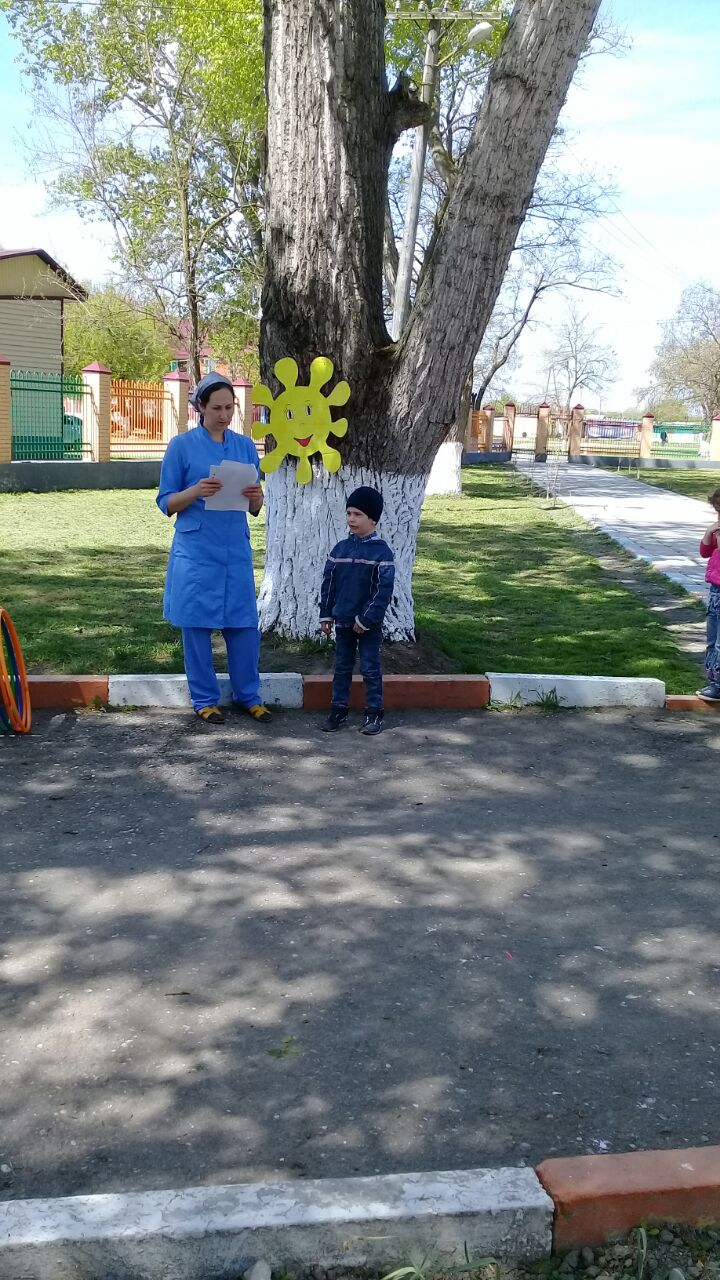 Будут птицы петь вокруг.Рано утром яркий лучикЗазвенит в густой листвеРечка плавать нас научит,Ветер бегать по траве.Птичий звон, как песня льется,    Ветер гладит плечи нам,    Летом весело живется-    Солнце  будет по утрам!  Как проснулись- на зарядку   Выбегаем на лужок.   Упражнения по порядку   Ну-ка выполним дружок!(Ритмическая гимнастика «Солнышко лучистое») Звучит музыка «песня Бабы Яги». Появляется Баба Яга.Баба Яга: Что за шум? Что за гам? Ну почему старой нет покоя от детей. Я тут, понимаешь, себе местечко пригрела, думала все тихо- лето все занятия закончились, дети по домам разошлись. Ан нет!!! Явились не запылились! Вот я вам сейчас устрою праздничек!! Испорчу вам настроение.Ведущий: -Не сердись, Баба Яга! Мы с ребятами собрались, чтобы солнышку лету порадоваться и ты давай с нами.Баба Яга: -А вот и нет. Не буду! Я вам сейчас устрою праздник. (хватает декоративное солнышко и убегает)Ведущий: - Ну надо же! Похитила наше солнышко. Придется нам спасать солнышко. Ну возвращай наше солнышко.Баба Яга: - Еще чего захотели! Посадила я солнышко на три замка. Сама буду любоваться и косточки свои греть.Ведущий: - Ох, смотри, Баба Яга, рассердишь ты ребят. Как подуют они на тебя и улетишь за тридевять земель. Давайте, ребята подуем на нее со всей силы.Дети дуют на Бабу Ягу. Яга  пытается увернуться, спрятаться, убегает от детей.Баба Яга (чихает):-  Ну, хватит дуть! Отдам я вам ваше солнышко. Но вот проблемка, чтобы сундук открыть нужно задания выполнить. Вот вам первое задание. Если справитесь, то откроется первый волшебный замок.1 эстафета «Нарисуй солнышко»(дети бегут до ориентира с гимнастическими палками и выкладывают лучи солнца вокруг обруча)После окончания игры отдает первый ключ детям.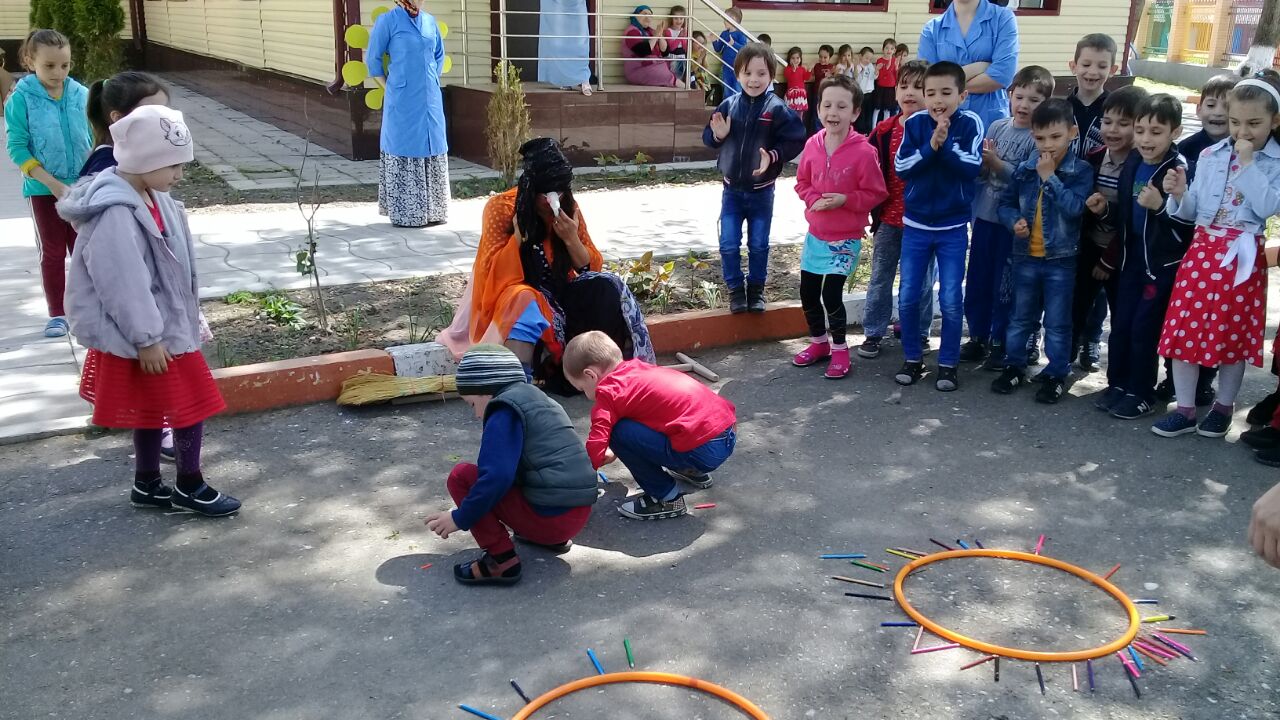 2 эстафета «Трудолюбивая пчелка»(собрать цветы в ведерко)После игры отдает второй ключ.Баба Яга: - Ну а теперь самый сложный замочек. Много испытаний вам придется пройти. Если справитесь со всеми заданиями отдам солнышко, а если нет , то унесу его далеко далеко.Ведущий: - Наши ребята ловкие и смелые и тебе их ничем не напугатьБаба Яга: - Есть у меня цветочек аленький. Каждый лепесток с загадкой.Шагает красавица,
Легко земли касается,
Идёт на поле, на реку,
И по снежку, и по цветку.
(Весна)Ну-ка, кто из вас ответит: 
Не огонь, а больно жжет, 
Не фонарь, а ярко светит, 
И не пекарь, а печет? 
(солнце) Он зеленый, попрыгучий, 
Совершенно неколючий, 
На лугу весь день стрекочет, 
Удивить нас песней хочет. 
(кузнечик) Шевелились у цветка
Все четыре лепестка. 
Я сорвать его хотел, 
А он вспорхнул и улетел
(бабочка)После дождя бывает, 
полнеба закрывает. 
Дуга красивая, цветная
Появится, затем растает. 
(радуга) 3 эстафета «Гусеница»(Дети взявшись за веревку бегут между кеглями, оббегают кубик и возвращаются на место)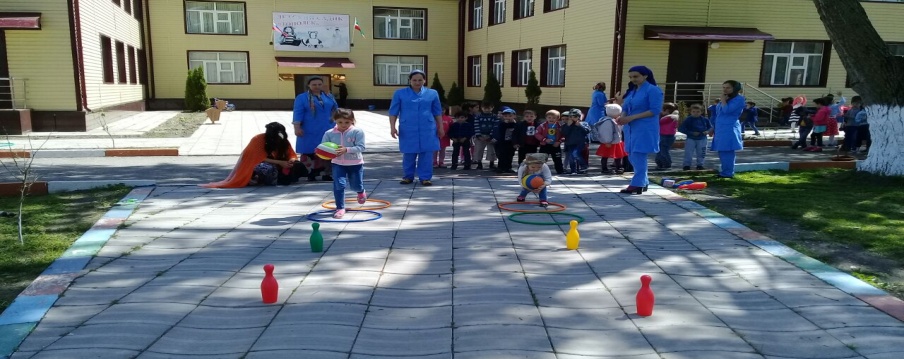 4 эстафета. «Прыжки на двух ногах из обруча в обруч».
У каждой команды по 5 обручей. Необходимо как можно быстрее припрыгать из обруча в обруч, при этом их не задеть. Оценивается скорость и аккуратность ребенка.
5 эстафета. «Ударь мячом в обруч».
У каждого ребенка в команде мяч и 5 обручей впереди. Необходимо пройти до линии финиша, останавливаясь в каждом обруче, и ударяя в него мяч. Оценивается попадание каждого ребенка в обруч и суммируется общее количество очков.6 эстафета. «Прыжки на двух ногах с мячом, зажатым ногами».
Каждый ребенок в команде зажимает мяч между колен и прыгает до финишной прямой, стараясь не уронить мяч. Обратно возвращается бегом.
У линии старта передает эстафету следующему касанием руки.
7 эстафета. «Переправа».
У каждого ребенка в команде по 1 кубику. Первый бежит и переносит свой кубик капитан. Он остается у переправы. Нужно как можно скорее перенести по 1 все кубики и отдать их капитану, пролезая в обруч. .
8 эстафета. «Попрыгушки».
Прыжки на одной правой ноге вперед. Назад – на другой левой ноге. Руки на поясе. У линии старта передает эстафету следующему касанием руки.
9 эстафета. «Донеси – не урони».
Дети каждой команды по очереди несут на голове мешочек с песком до поворотной отметки и возвращаются назад бегом. У линии старта передают эстафету следующему касанием руки.
10 эстафета. «Кто быстрее донесет воду и перельет ее».
У каждого ребенка в руке стакан с водой. Необходимо как можно быстрее добежать до линии финиша и перелить воду в тазик, при этом не пролив ни капельки воды. Чей тазик быстрее наполнится водой, та команда и получает очко. У линии старта передают эстафету следующему касанием руки.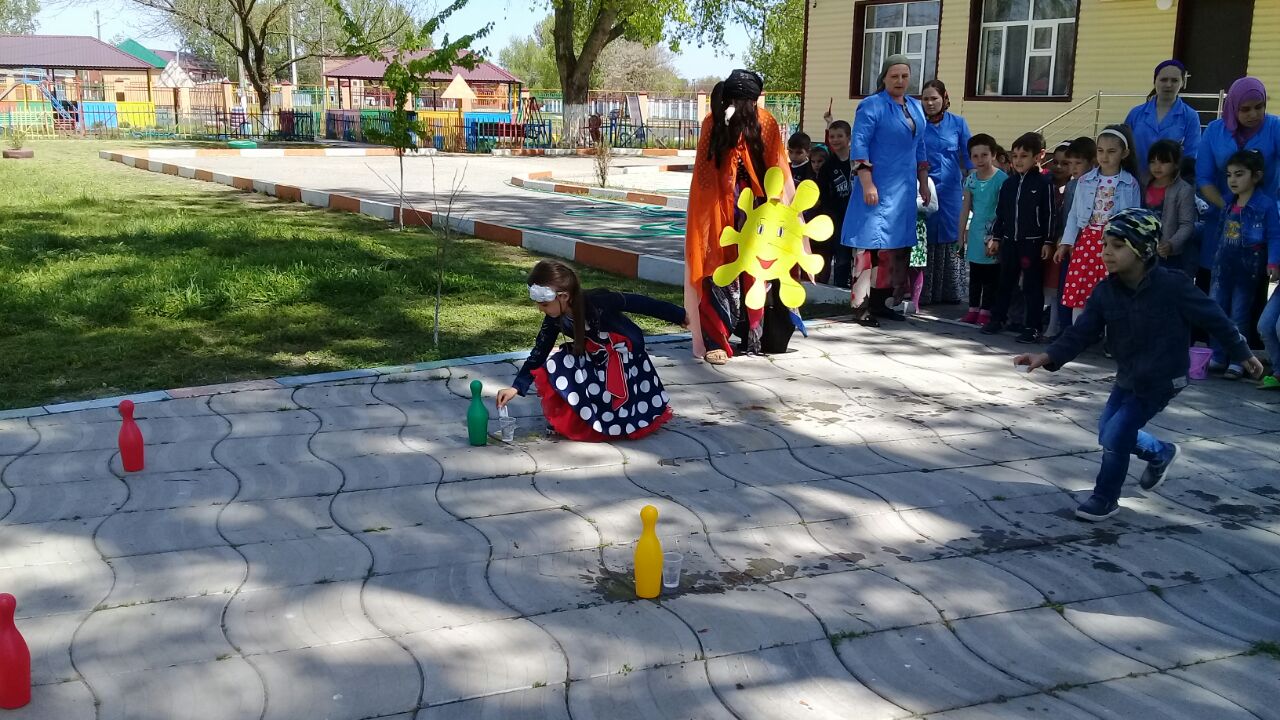 11 эстафета. «Кто быстрее свернет ленту».
Соревнуются дети из каждой команды парами. Необходимо как можно быстрее свернуть ленту. Подсчитывается общее количество очков в команде, заработанное каждым ребенком.
12 эстафета. «Пролезь, перепрыгни, доставь мешочек».
У каждого ребенка в руке мешочек с песком. Участнику необходимо подлезть под дугу, перепрыгнуть обруч и положить мешочек в корзину. Чья корзина быстрее наполниться, та команда получает очко.
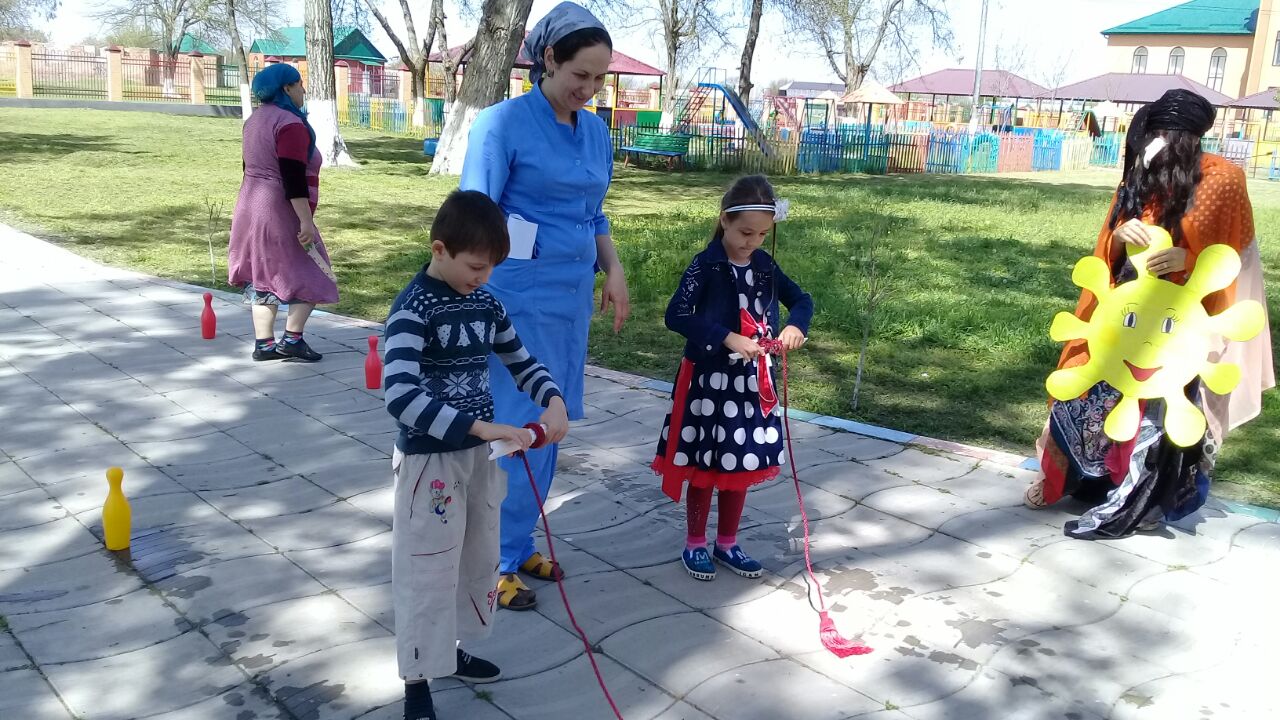 13 эстафета «Ступа» (Дети одной ногой встают в ведро одной рукой держат ручку бегут до ориентира и возвращаются к команде)Баба Яга: - Открываю все замки. Вы победили!Ведущий: - Ребята, МОЛОДЦЫ!!!Баба Яга достает из сундука солнце и отдает детям.Ведущий: - Раз Баба Яга  нас не обманула, тогда  потанцуем для нее.